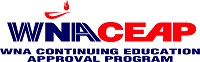 GAP ANALYSIS WORKSHEETInstructions: Type directly into blank cells of the tables. Save the completed form to your computer. (Add more rows as needed by placing cursor outside of last row and clicking ‘Enter’ key.)Educational Activity:  Desired StateCurrent  StateIdentified GapGap due to Knowledge, Skills or PracticePurposeOutcome Measure